White RoseFred Eaglesmith 1996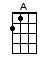 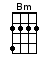 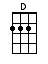 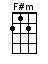 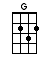 INTRO:  / 1 2 3 4 /[D] / [D] / [Bm] / [Bm] / [F#m] / [F#m] / [G] / [G] /   [D] / [D] / [Bm] / [Bm] / [F#m] / [F#m] / [G] / [G]   Well the [D] whole town came out to watch The [Bm] day they paved the parking lotSome-[F#m]body put a ribbon up And [G] then they cut it down [G]And that [D] big White Rose up on that sign Was the [Bm] innocence in all our livesAnd [F#m] you could see its neon lights From [G] half a mile out [G]  Gas was [D] fifty cents a gallonAnd they’d [Bm] put it in for youAnd they’d [F#m] pump your tires and check your oil And [G] wash your windows too [G]And we’d [D] shine those cars as bright as bright And we’d [Bm] go park underneath that lightAnd [F#m] stare out at the prairie sky There was [G] nothing else to do [G]CHORUS:But now there’s [Bm] plywood for glassWhere the [F#m] windows all got smashedAnd there’s [G] just a chunk of concrete Where those [A] old pumps used to standThere’s a [Bm] couple of cars half out of the ground And that [F#m] oil sign still spins round and roundBut [G] I guess the White Rose filling station’s just a [A] Memory [Bm] now [Bm]And the [D] girls would spend a couple of bucks Just to [Bm] meet the boys working at the pumpsAnd [F#m] they’d grow up and fall in love And [G] they’d all move away [G][D] Strangers used to stop and askHow [Bm] far they’d driven off the mapBut [F#m] then they built that overpass And now they [G] stay out on the highway [G]CHORUS:But now there’s [Bm] plywood for glass Where the [F#m] windows all got smashedAnd there’s [G] just a chunk of concrete Where those [A] old pumps used to standThere’s a [Bm] couple of cars half out of the ground And that [F#m] oil sign still spins round and roundBut [G] I guess the White Rose filling station’s just a [A] Memory [Bm] now [Bm] / [Bm] / [Bm]BRIDGE:And that [G] neon sign was the heart and soul Of [D] this old one horse townAnd it’s [A] like it lost its will to live The [G] day they shut it down [G] / [G]CHORUS:But now there’s [Bm] plywood for glass Where the [F#m] windows all got smashedAnd there’s [G] just a chunk of concrete Where those [A] old pumps used to standThere’s a [Bm] couple of cars half out of the groundAnd that [F#m] oil sign still spins round and roundBut [G] I guess the White Rose filling station’s just a [A] Memory [Bm] now [Bm]But [G] I guess the White Rose filling station’s just a [A] Memory [Bm] now [Bm]www.bytownukulele.ca